PHOTO CHALLENGE ENTRY FORMEnter your Information below - up to 3 Single Photos & 2 Photo SetsPrint out and complete one Entry Form for each photo or setDeadline: February 29, 2016 Email 2 copies of each image (original and edited) in large format JPEG photo files to Allison Milewski at FULL NAME: _____________________________________________________AGE: ____________________EMAIL: __________________________________________________________MOBILE #: _______________________________________________________Is this a Single Photo or Photo Set? (Check one)_____	Single Photo  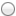 _____	Photo Set Enter the photograph file number(s) (For example IMG_2987):________________________________________________________________What is happening in your photos? What are the women doing? Why is this story important? How does it show women’s strength?What do you want people to learn? 